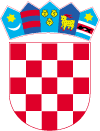 REPUBLIKA HRVATSKAVARAŽDINSKA ŽUPANIJAGRAD LEPOGLAVA   Antuna Mihanovića 12      42250 Lepoglavatel. 042 770 411, fax 042 770 419email: lepoglava@lepoglava.hrIZVJEŠĆE O PROVEDENOM SAVJETOVANJU SA ZAINTERESIRANOM JAVNOŠĆU U POSTUPKU DONOŠENJA GODIŠNJEG IZVJEŠTAJA O IZVRŠENJU PRORAČUNA GRADA LEPOGLAVE ZA RAZDOBLJE OD 1.SIJEČNJA DO 31. 12. 2017. GODINEIZVJEŠĆE O PROVEDENOM SAVJETOVANJU SA ZAINTERESIRANOM JAVNOŠĆU U POSTUPKU DONOŠENJA GODIŠNJEG IZVJEŠTAJA O IZVRŠENJU PRORAČUNA GRADA LEPOGLAVE ZA RAZDOBLJE OD 1.SIJEČNJA DO 31. 12. 2017. GODINENaziv dokumentaGodišnji izvještaj o izvršenju Proračuna Grada Lepoglave za razdoblje od 1. siječnja do 31.12. 2017. godineStvaratelj dokumenta, tijelo koje je provelo savjetovanjeJedinstveni upravni odjel grada LepoglaveSvrha dokumentaUpoznavanje javnosti sa Godišnjim izvještajem o izvršenju Proračuna Grada Lepoglave za razdoblje od 1. siječnja do 31.12. 2017. godine te mogućnost dostave primjedbi, prijedloga i komentara i prihvaćanje zakonitih i stručno utemeljenih primjedbi, prijedloga i komentaraRadno tijelo za izradu NacrtaJedinstveni upravni odjel grada LepoglaveInternetska stranica na kojoj je bio objavljen javni pozivwww.lepoglava.hr – internetska stranica grada LepoglaveTrajanje javnog savjetovanja sa zainteresiranom javnošću Internetsko savjetovanje sa zainteresiranom javnošću trajalo je od 15.05. do 15. 06. 2018. godinePredstavnici zainteresirane javnosti koji su dostavili svoja očitovanjaNije bilo očitovanjaTroškovi provedenog savjetovanjaProvedba javnog savjetovanja nije iziskivala dodatne financijske troškove.